TermészetismeretTanulmányi verseny3. évfolyamországos Döntő2012A tanuló neve:	 ______________________________________________Az iskola neve:	_______________________________________________Az iskola címe:	_______________________________ (helység)A felkészítő tanár neve:	 __________________________________________Összpontszám: 90 pontElért pontszám: …… pont1. Fejtsd meg a rejtvényt!Az élőlények egyik életjelensége.Ennek segítségével gondolkozunk.Fontos élelmiszercsoport.Zsákmányát egészben, élve lenyelő hüllő.Ilyen állat a béka.Az időjárás eleme.A síkságokat, dombságokat, 
           hegységeket együttesen így nevezik.A virág része.9.  A csermelynél nagyobb folyóvíz.Megfejtés: _______________________________pont/2. Döntsd el, hogy igazak-e vagy hamisak az állítások! Igaz (I), Hamis (H)____   A ponty tüdővel lélegzik.____   A nád virágzata a „buzogány”. ____  A hüllők változó testhőmérsékletű állatok.____   A békák gerinces állatok.____   A virágokat csak rovarok porozzák be. ____  Az ebihalaknak már van lábuk.____   A szél a levegő függőleges irányú áramlása.____   A harmat talajmenti csapadékfajta.____   A középhegységek magassága 500–1500 m között van.____   A világ legnagyobb emlősállata a kékbálna. 				               10 pont/3. Írd az állatok nevét az élőhelyüknek megfelelő mezőbe!vakond, farkas, fácán, vaddisznó, ponty, hód, mezei nyúl, őz, vidra 9 pont/4. Tedd helyes sorrendbe a békák fejlődési folyamatát! Számozd meg a rajzokat!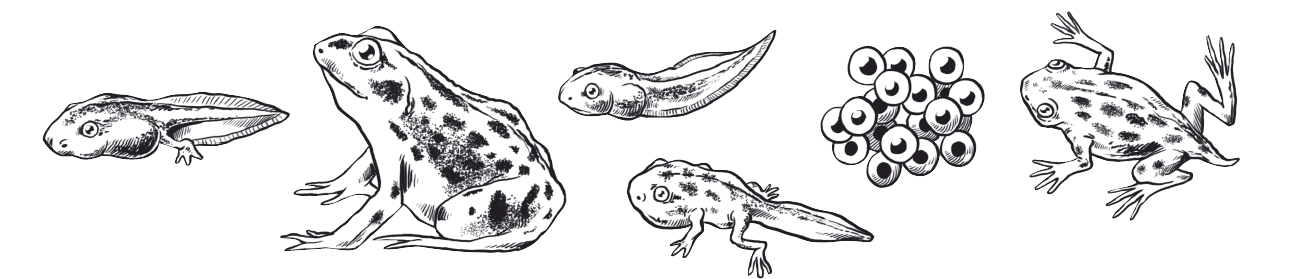 6 pont/5. Csoportosítsd az élőlényeket táplálkozásuk alapján! Csak számokkal válaszolj!         RAGADOZÓK           	   NÖVÉNYEVŐK                     MINDENEVŐK1. borz;   	2. róka;   	3. erdei egér;   	4. őz;   	5. ember;   	6. sün;   7. káposztalepke;    	8. vidra;   	9. nagy fakopáncs;    	10. hód;    
11. kúpos iszapcsiga;    	12. gólya;   	13. vízisikló;    	14. szitakötő14 pont/6. Karikázd be azoknak a mondatoknak számát, amelyek egy természetbarát gyerekre jellemzők! 1. Óvom a békákat, mert nagy szükség van rájuk a természetben. 2. Félek a békáktól, ezért messze elkerülöm őket. 3. Nem szívesen fogom meg a békákat, de nem bántom őket. 4. Nem szeretem a békákat, mert csúnya állatok.4 pont/7. Peti paprikapalántát ültetett. Egy hét múlva a növény elpusztult. Sajnos Peti nem ismerte a növények életfeltételeit. Segíts neki! Sorold fel!______________________________________________________________________________________________________________________________________________________________________________________________________________________________5 pont/8. Húzd alá azokat az anyagokat, amelyek szennyezika) a vizeket!falevél, vegyszerek, ásványvizes palackok, olaj, madárürülék, építési törmelékb) a levegőt!kipufogógáz, a virágok illata, a kémények füstje, permetezőszerek, köd11 pont/9. Hogyan előzhetjük meg a fertőző betegségeket? Találd meg, és húzd át azokat a kifejezéseket, amelyek nem igazak!gyakrabban mosunk kezet;  gyógyszereket szedünk;   fertőző betegeket nem látogatunk;  külön mossuk el a beteg evőeszközeit, poharát;  helyesen táplálkozunk;  rendszeres testmozgást végzünk;  sokat eszünk;   vigyázunk a lelki egészségünkre is8 pont/10. Egészítsd ki a mondatokat!A szilárddá fagyott vizet ________________ nevezzük. A hó hő hatására _______________________ .A kiterített ruhából a víz _________________________ .A víz 100 ˚C-on _______________________ kezd. A cukor a vízben ____________________________ .5 pont/11. a) Melyek az égés feltételei?_____________________________________________________________________3 pont/b) Írd a telefon melletti keretbe a tűzoltók hívószámát!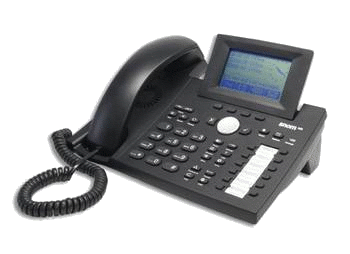 1 pont/12. Válaszolj a kérdésekre!Ki írta a Himnusz szövegét? _______________________________Ki szerezte a Himnusz zenéjét?  _______________________________                      4 pont/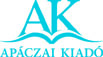 APÁCZAI KIADÓ KFT.SZIVÁRVÁNY HETED 7 HATÁRON9502 Celldömölk, Pf. 6Tel.: 95/525-018, fax: 95/525-027, e-mail: szivarvany@apaczai.hu1.2.3.4.5.6.7.8.9.